Prefeitura Municipal de Ponte Nova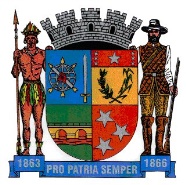 SECRETARIA DE EDUCAÇÃOEstado de Minas Gerais1º PERÍODONOME:___________________________________________________________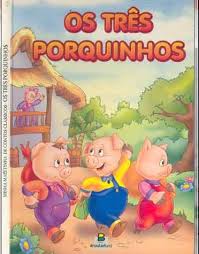 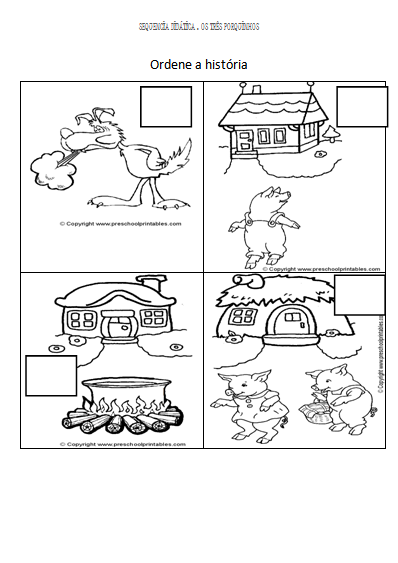 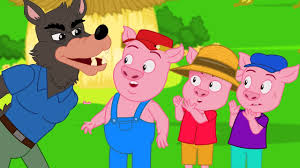 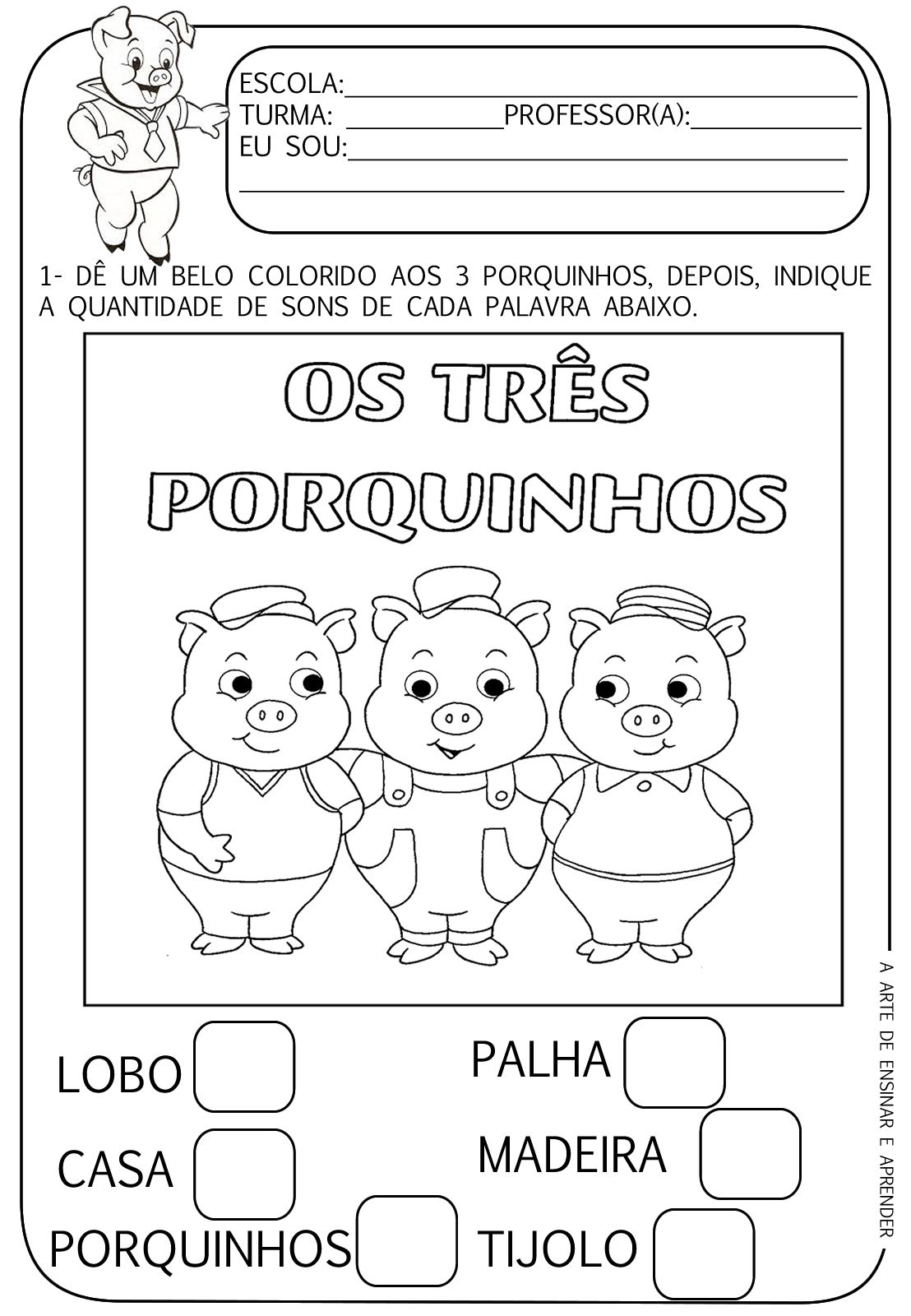 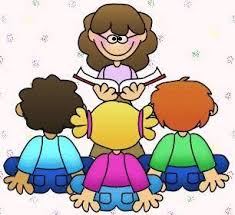 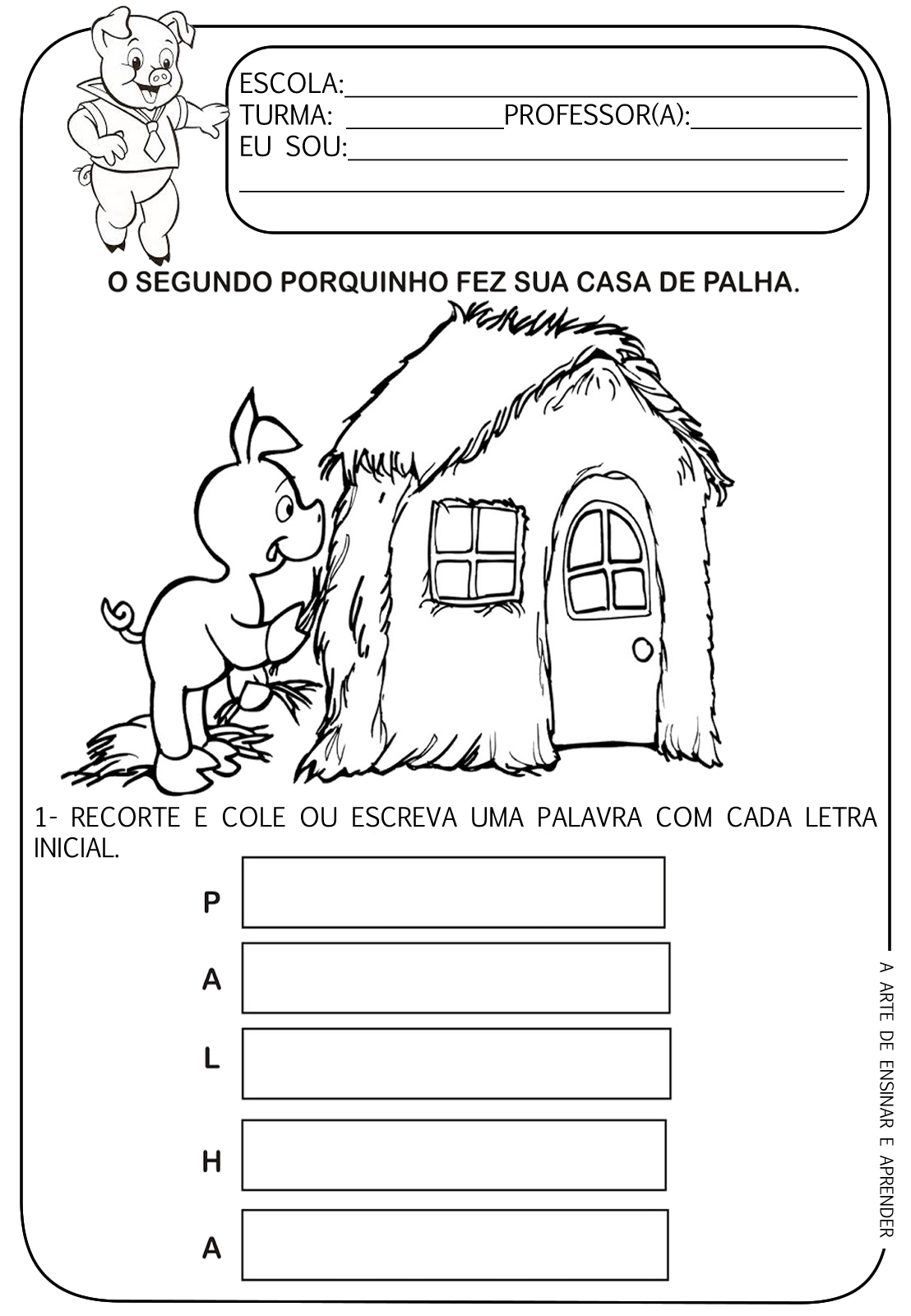 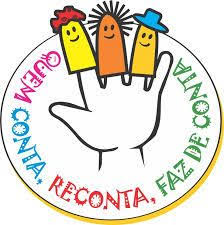 